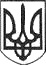 РЕШЕТИЛІВСЬКА МІСЬКА РАДАПОЛТАВСЬКОЇ ОБЛАСТІ(шоста позачергова сесія восьмого скликання)РІШЕННЯ16 квітня 2021 року                                                                               № 395-6-VIIІПро затвердження технічної документації із землеустрою щодо встановлення (відновлення) меж земельної ділянки в натурі (на місцевості) для будівництва і обслуговування житлового будинку, господарських будівель і спорудКеруючись Земельним кодексом України, законами України ,,Про місцеве самоврядування в Україні”, „Про землеустрій”, ,,Про державний земельний кадастр”, розглянувши заяви громадян, Решетилівська міська радаВИРІШИЛА:1. Затвердити Олійниченко Оксані Олександрівні технічну документацію із землеустрою щодо встановлення (відновлення) меж земельної ділянки в натурі (на місцевості) площею 0,2263 га для будівництва і обслуговування житлового будинку, господарських будівель і споруд та передати її у приватну власність (кадастровий номер 5324255106:06:001:0129) за адресою:Полтавська область, Полтавський  район, с. Сені, вулиця Лісова, 28а.2. Затвердити Рибас Оксані Володимирівні технічну документацію із землеустрою щодо встановлення (відновлення) меж земельної ділянки в натурі (на місцевості) площею 0,2500 га для будівництва і обслуговування житлового будинку, господарських будівель і споруд та передати її у приватну власність (кадастровий номер 5324255100:00:010:0152) за адресою:Полтавська область, Полтавський  район, с. Шкурупіївка.3. Затвердити Рафальському Костянтину Романовичу технічну документацію із землеустрою щодо встановлення (відновлення) меж земельної ділянки в натурі (на місцевості) площею 0,2372 га для будівництва і обслуговування житлового будинку, господарських будівель і споруд та передати її у приватну власність (кадастровий номер 5324280505:05:002:0140) за адресою:Полтавська область, Полтавський  район, с. Пустовари, вул. Гагаріна, 16.4. Затвердити Черевичному Володимиру Петровичу технічну документацію із землеустрою щодо встановлення (відновлення) меж земельної ділянки в натурі (на місцевості) площею 0,1000 га для будівництва і обслуговування житлового будинку, господарських будівель і споруд та передати її у приватну власність (кадастровий номер 5324255100:30:002:0918) за адресою:Полтавська область, Полтавський  район, м. Решетилівка, провулок Соборний, 16.5.Затвердити Малову Віктору Вікторовичу технічну документацію із землеустрою щодо встановлення (відновлення) меж земельної ділянки в натурі (на місцевості) площею 0,2500 га для будівництва і обслуговування житлового будинку, господарських будівель і споруд та передати її у приватну власність (кадастровий номер 5324282803:03:001:0038) за адресою:Полтавська область, Полтавський район, с. Молодиківщина, вул. Травнева, 81.6.Затвердити Малову Геннадію Вікторовичу технічну документацію із землеустрою щодо встановлення (відновлення) меж земельної ділянки в натурі (на місцевості) площею 0,2500 га для будівництва і обслуговування житлового будинку, господарських будівель і споруд та передати її у приватну власність (кадастровий номер 5324282803:03:001:0042) за адресою:Полтавська область, Полтавський район, с. Молодиківщина, вул. Травнева, 18.Міський голова 						                    	О.А. Дядюнова